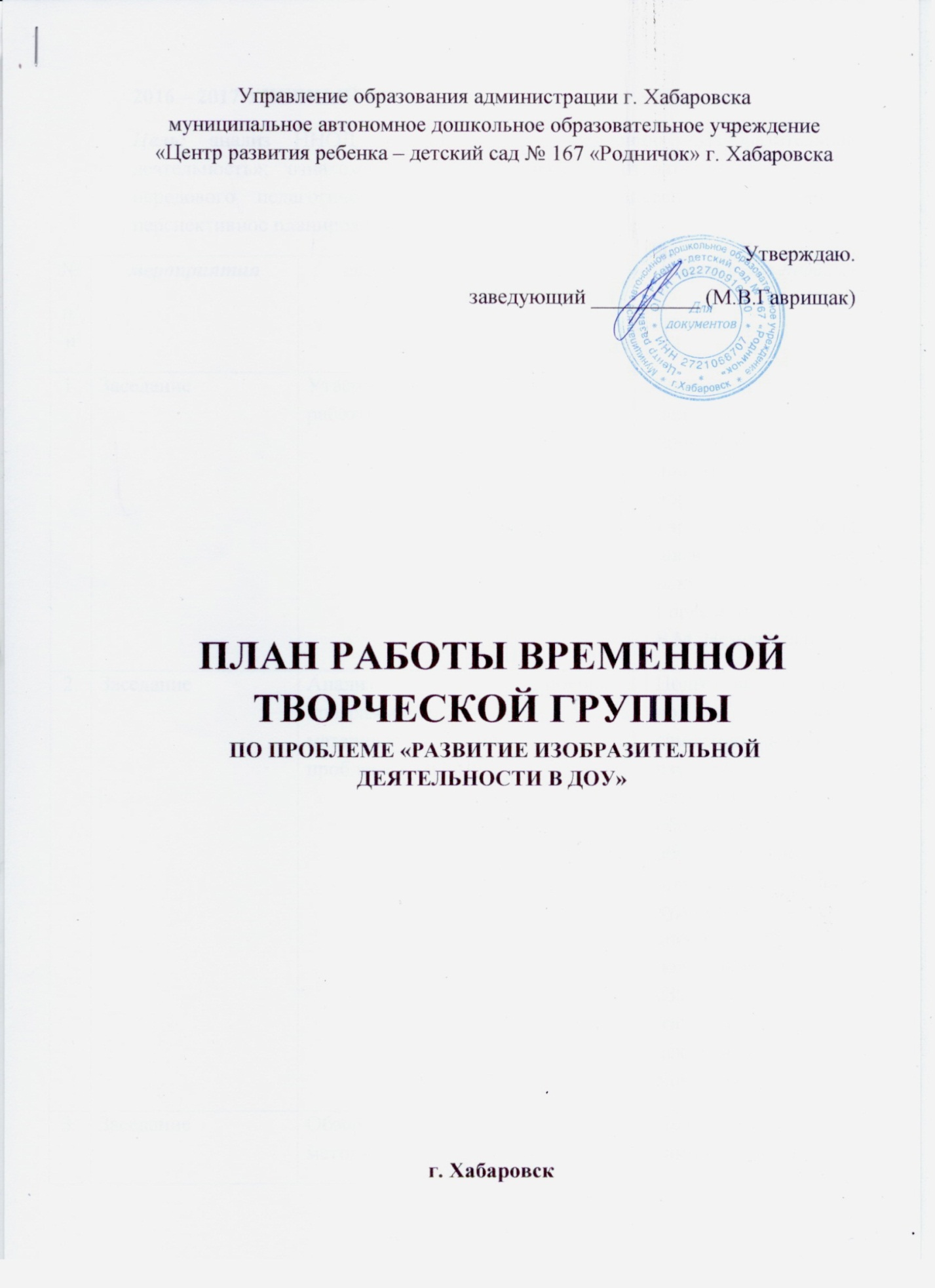 2016 – 2017 УЧЕБНЫЙ ГОД.Цель: анализ ННОД   ДОУ по направлению «Изобразительная деятельность»; ознакомление с методической литературой и изучение передового педагогического опыта с целью внесения изменений в перспективное планирование для работы с детьми.№п/пмероприятиясодержание работысрокизадания для педагогов1.Заседание Утверждение плана работы.октябрьОзнакомление педагогов с программой для дошкольных образовательных учреждений  «Первые шаги в мире искусства» (Н.А. Горяевой) под ред. Б.М. Неменского2.Заседание Анализ программного материала по проблеме в ННОД.ноябрьПодготовка сообщений по результатам самостоятельного изучения методического обеспечения к образовательной программе («Развитие художественных способностей дошкольников» и «Занятия по изобразительной деятельности Т.С. Комаровой)3.Заседание Обзор и изучение методической литературы по данной проблеме (программа для дошкольных образовательных учреждений  «Первые шаги в мире искусства» (Н.А. Горяевой) под ред. Б.М. Неменского)декабрьПовышение самообразования.4.Заседание Анализ  изученных дополнительных методик по проблеме  «Изобразительная деятельность».январьПодготовка к обмену мнениями по обзору методической литературы.5.Заседание Составление перспективного планирования с учетом дополнительных методик по ФЭМПфевраль - мартОбсуждение наработанного материала.6.Заседание Защита перспективного планирования  по изобразительной деятельностиапрельПредставить к рассмотрению перспективные планы изобразительной деятельности по всем возрастным группам